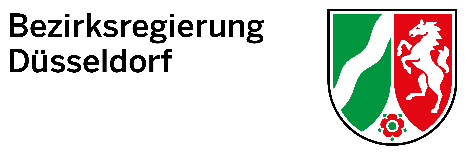 2.3.1	Checkliste 	Kooperationsgespräch mit anderen Berufskollegs2.3.1	Checkliste 	Kooperationsgespräch mit anderen Berufskollegs2.3.1	Checkliste 	Kooperationsgespräch mit anderen Berufskollegs2.3.1	Checkliste 	Kooperationsgespräch mit anderen Berufskollegs2.3.1	Checkliste 	Kooperationsgespräch mit anderen Berufskollegs2.3.1	Checkliste 	Kooperationsgespräch mit anderen Berufskollegs2.3.1	Checkliste 	Kooperationsgespräch mit anderen Berufskollegs2.3.1	Checkliste 	Kooperationsgespräch mit anderen BerufskollegsBezeichnung des Bildungsganges:Dauer der Ausbildung:Federführendes Berufskolleg:Anzahl der Schüler/-innen pro Ausbildungsjahr (Federführendes BK):Jg1:     Jg1:     Jg1:     Jg2:     Jg2:     Jg3:     Jg4:     Benachbartes Berufskolleg 1:Anzahl der Schüler/-innen pro Ausbildungsjahr (benachbartes BK 1):Jg1:     Jg1:     Jg1:     Jg2:     Jg2:     Jg3:     Jg4:     Benachbartes Berufskolleg 2:Anzahl der Schüler/-innen pro Ausbildungsjahr (benachbartes BK 2):Jg1:     Jg1:     Jg1:     Jg2:     Jg2:     Jg3:     Jg4:     Kooperationsvariante A:Alternierende Aufnahme:Alternierende Aufnahme:Alternierende Aufnahme:Alternierende Aufnahme:Alternierende Aufnahme:Alternierende Aufnahme:Alternierende Aufnahme:Schuljahr 20  /    Aufnahme BK:      Aufnahme BK:      Aufnahme BK:      Aufnahme BK:      Aufnahme BK:      Aufnahme BK:      Aufnahme BK:      Schuljahr 20  /     Aufnahme BK:      Aufnahme BK:      Aufnahme BK:      Aufnahme BK:      Aufnahme BK:      Aufnahme BK:      Aufnahme BK:      Schuljahr 20  /    Aufnahme BK:      Aufnahme BK:      Aufnahme BK:      Aufnahme BK:      Aufnahme BK:      Aufnahme BK:      Aufnahme BK:      Schuljahr 20  /    Aufnahme BK:      Aufnahme BK:      Aufnahme BK:      Aufnahme BK:      Aufnahme BK:      Aufnahme BK:      Aufnahme BK:      Kooperationsvariante B:Aufnahme einer bestimmten Jahrgangsstufe:Aufnahme einer bestimmten Jahrgangsstufe:Aufnahme einer bestimmten Jahrgangsstufe:Aufnahme einer bestimmten Jahrgangsstufe:Aufnahme einer bestimmten Jahrgangsstufe:Aufnahme einer bestimmten Jahrgangsstufe:Aufnahme einer bestimmten Jahrgangsstufe:Jahrgang 1Aufnahme BK:      Aufnahme BK:      Aufnahme BK:      Aufnahme BK:      Aufnahme BK:      Aufnahme BK:      Aufnahme BK:      Jahrgang 2Aufnahme BK:      Aufnahme BK:      Aufnahme BK:      Aufnahme BK:      Aufnahme BK:      Aufnahme BK:      Aufnahme BK:      Jahrgang 3Aufnahme BK:      Aufnahme BK:      Aufnahme BK:      Aufnahme BK:      Aufnahme BK:      Aufnahme BK:      Aufnahme BK:      Jahrgang 4Aufnahme BK:      Aufnahme BK:      Aufnahme BK:      Aufnahme BK:      Aufnahme BK:      Aufnahme BK:      Aufnahme BK:      Abstimmung der Organisationsform:Falls TZ: Abstimmung der Unterrichtstage:Abstimmung der berufsübergreifenden Fächer:Voraussetzungen/AnforderungenVoraussetzungen/AnforderungenVoraussetzungen/AnforderungenVoraussetzungen/AnforderungenVoraussetzungen/AnforderungenVoraussetzungen/AnforderungenVoraussetzungen/AnforderungenVoraussetzungen/AnforderungenDidaktische Jahresplanung (DJP)Didaktische Jahresplanung (DJP)Didaktische Jahresplanung (DJP)Didaktische Jahresplanung (DJP)Didaktische Jahresplanung (DJP)Didaktische Jahresplanung (DJP)Didaktische Jahresplanung (DJP)Didaktische Jahresplanung (DJP)janeinbis wannbis wannBemerkungenBemerkungenBemerkungenAbstimmung der DJP:Abstimmung mit dem dualen PartnerAbstimmung mit dem dualen PartnerAbstimmung mit dem dualen PartnerAbstimmung mit dem dualen PartnerAbstimmung mit dem dualen PartnerAbstimmung mit dem dualen PartnerAbstimmung mit dem dualen PartnerAbstimmung mit dem dualen Partnerjaneinbis wannbis wannBemerkungenBemerkungenBemerkungenAbstimmung mit den Ausbildungsbetrieben ggf. Innungen/Kammern:Interne KommunikationInterne KommunikationInterne KommunikationInterne KommunikationInterne KommunikationInterne KommunikationInterne KommunikationInterne Kommunikationjaneinbis wannbis wannBemerkungenBemerkungenBemerkungenKoordinationsgespräche Bildungsgangteam:Feedbackgespräche mit den Auszubildenden:EvaluationEvaluationEvaluationEvaluationEvaluationEvaluationEvaluationEvaluationjaneinbis wannbis wannBemerkungenBemerkungenBemerkungenBeschreibung der Qualitätsstandards:Evaluationskonzept mit Meilensteinen:janeinbis wannbis wannBemerkungenBemerkungenBemerkungen